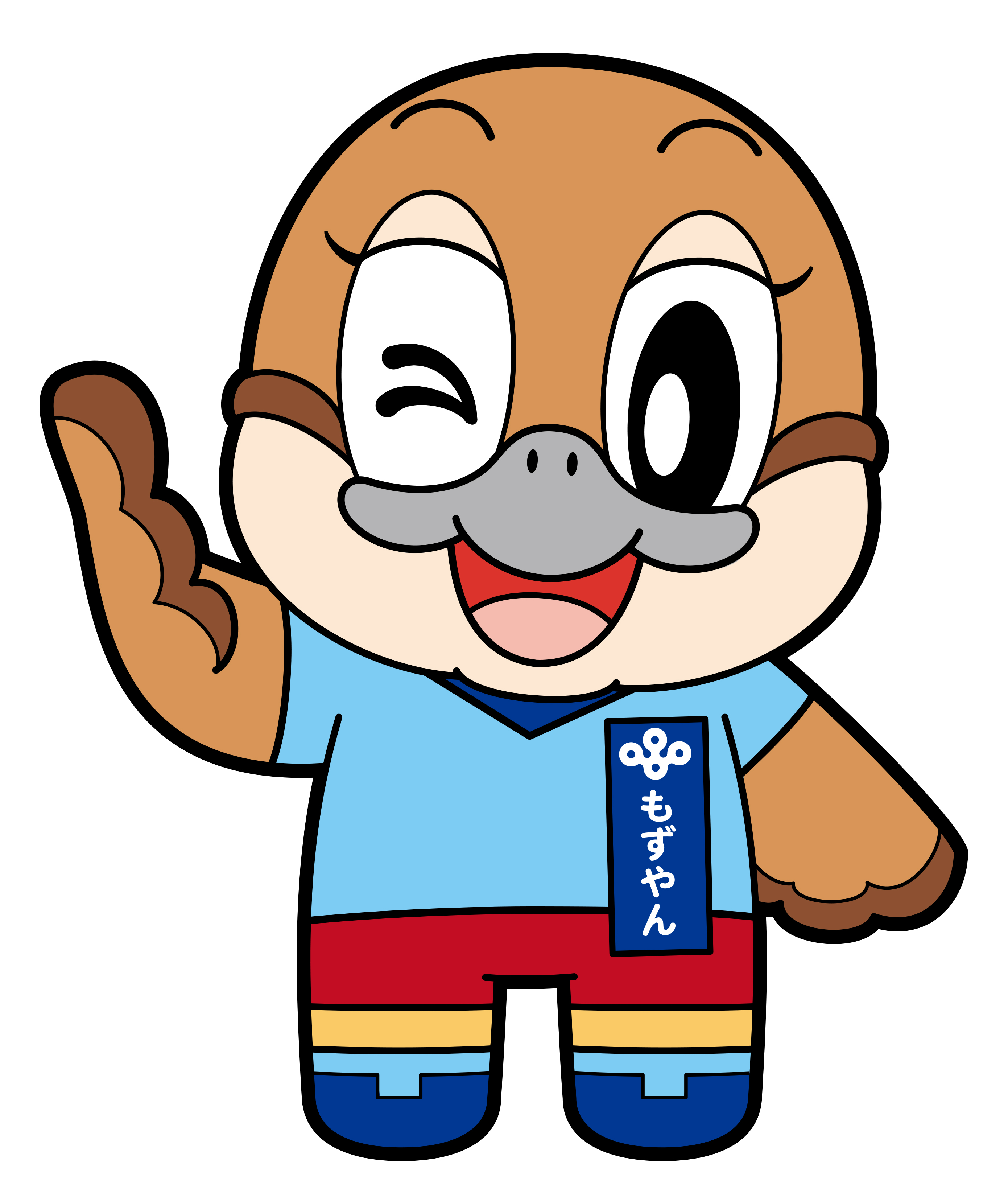 大阪府東京事務所メールマガジン読者のみなさま早いもので、令和５年度も半ばを過ぎました。猛暑日が続いた暑い日々も、ようやく気持ちのいい季節となりつつあります。今回は、東京＆大阪で開催いたします「OSAKA Smart City Meet-up 2023」のご案内です。【OSPF】【10/27東京＆11/10大阪開催】「OSAKA Smart City Meet-up 2023」を開催します！　 大阪府、府内43市町村、企業、大学、シビックテック等で設立した「大阪スマートシティパートナーズフォーラム」では、“大阪モデル”のスマートシティを実現するため、市町村が抱える地域・社会課題解決に向けて、企業によるICTを活用したサービスの実証・実装に向けた取組を推進しています。この度、その一環としまして、市町村の思い（課題等）を企業等の皆様に向けて市町村職員からプレゼンテーション等いただくことで、“リアル”な課題を共有し、課題解決型のスマートシティに資することを目的に、「OSAKA Smart City Meet-up 2023」を開催します。今年度は以下のとおり、10月27日（金曜日）に東京会場、11月10日（金曜日）に大阪会場でそれぞれ開催します。参加をご希望の方は、下記のURLからお申込みください。◆東京開催概要◆・日時　令和5年10月27日（金曜日）14時00分～17時00分・会場　TIS INTEC Group Innovation Hub（〒135-0061 東京都江東区豊洲二丁目２番１号 豊洲ベイサイドクロスタワー 32階）・定員：リアル100名（予定）／オンライン配信あり・内容：市町村プレゼンテーション・パネルディスカッション・名刺交換会等（登壇市町村：堺市・和泉市・泉南市）・申込URL：参加をご希望の場合は、10月18日（水曜日）までに、下記URLよりお申込みください。https://pref-osaka.form.kintoneapp.com/public/8266d31764eb017d6526b231cd5b6a969a30e293134ddcce4716b5e5a5cf79b2◆大阪開催概要◆・日時：令和５年11月10日（金曜日）14時00分～17時00分・会場：QUINTBRIDGE（〒534-0024 大阪市都島区東野田町４丁目15番82号）・定員：リアル100名（予定）／オンライン配信あり・参加対象：大阪スマートシティパートナーズフォーラム会員・内容：市町村プレゼンテーション・パネルディスカッション・名刺交換会等（登壇市町村：吹田市・河内長野市・阪南市）・申込URL：参加をご希望の場合は、10月30日（月曜日）までに、下記URLよりお申込みください。https://prefosaka.form.kintoneapp.com/public/cbf1980dde2ab65e7aac29d1df4f984cb487ab49c70c5481d79d1892fbccbf04▼詳細はこちら▼https://smartcity-partners.osaka/osaka-smart-city-meet-up-2023/【発行元】大阪府東京事務所tokyojimusho@sbox.pref.osaka.lg.jp　〒102-0093　東京都千代田区平河町2丁目6-3　都道府県会館７F　TEL：03-5212-9118　　FAX：03-5212-9119